KARTA ZGŁOSZENIA DZIECKA DO ŚWIETLICY SZKOLNEJ W ROKU SZKOLNYM 2022/2023 ŚWIETLICA SZKOLNA CZYNNA W GODZINACH 6:45 – 8:20 ORAZ 11:55/12:50 – 17:00, PRZEZNACZONA JEST DLA UCZNIÓW KTÓRZY MUSZĄ PRZEBYWAĆ W SZKOLE OCZEKUJĄC NA DODATKOWE ZAJĘCIA ORAZ ZE WZGLĘDU NA CZAS PRACY RODZICÓW/OPIEKUNÓW PRAWNYCH. 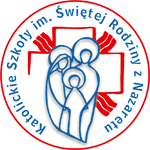 Oświadczamy, że w podanych godzinach dziecko musi przebywać w świetlicy szkolnej, gdyż w tym czasie Rodzice / Opiekunowie prawni pracują zawodowo i nie mają możliwości zapewnić mu opieki. Oświadczamy również, że przedłożone przez nas w niniejszej karcie informacje są zgodne ze stanem faktycznym. ……………………………………………………………………………………………………………….. , ……………………………………………………………………………………………………………….. (podpis obojga Rodziców / Opiekunów prawnych) I. DANE OSOBOWE  Imię i nazwisko dziecka Klasa Data i miejsce urodzenia Pesel Adres zamieszkania ulica i numer Kod pocztowy Kod pocztowy Kod pocztowy Imiona i nazwiska Rodziców /Opiekunów prawnych 1. Matki Imiona i nazwiska Rodziców /Opiekunów prawnych 2. Ojca Aktualne dane kontaktowe 1. Matki Tel. e-mail Aktualne dane kontaktowe 2. Ojca Tel. e-mail II. DODATKOWE INFORMACJE O DZIECKU II. DODATKOWE INFORMACJE O DZIECKU Proszę wymienić choroby przewlekłe, alergie, przyjmowane leki, powody do szczególnej uwagi ze strony wychowawców. Czy dziecko ma obowiązek odrabiać zadania domowe podczas pobytu w świetlicy? Sytuacja rodzinna mogąca wpłynąć na funkcjonowanie dziecka w świetlicy (prosimy o wpisanie i dostarczenie dokumentu sądowego, jeżeli jedno z rodziców ma odebrane lub ograniczone prawa rodzicielskie). III. INFORMACJE O GODZINACH POBYTU DZIECKA W ŚWIETLICY Syn/córka będzie przebywać w świetlicy szkolnej  (proszę wpisać ORIENTACYJNE godziny pobytu dziecka w świetlicy zarówno rano, jak i popołudniu): w poniedziałek w godzinach: ………………………………………………………………………………………………………………………………………………………………………………… we wtorek w godzinach: ………………………………………………………………………………………………………………………………………………………………………………… w środę w godzinach: ………………………………………………………………………………………………………………………………………………………………………………… w czwartek w godzinach: ………………………………………………………………………………………………………………………………………………………………………………… w piątek w godzinach: ………………………………………………………………………………………………………………………………………………………………………………… IV. UPOWAŻNIENIA DO ODBIERANIA* DZIECKA ZE ŚWIETLICY SZKOLNEJ * Dzieci nie będą przekazywane osobom nieupoważnionym oraz w stanie wskazującym na spożycie alkoholu lub środków odurzających. Prosimy o wpisanie wszystkich osób odbierających dziecko w bieżącym roku szkolnym, gdyż upoważnienia ustne i telefoniczne nie będą respektowane.  1. Oświadczam, że wyrażam zgodę na samodzielne wyjście ze świetlicy mojego dziecka** poza szkolną bramę (np. po mojej informacji telefonicznej przekazanej wychowawcy świetlicy lub bezpośrednio dziecku), co z punktu prawnego równoznaczne jest z samodzielnym powrotem mojego dziecka do domu. Biorę całkowitą odpowiedzialność za bezpieczeństwo mojego dziecka od momentu wyjścia ze świetlicy szkolnej. ……………………………………………………………………………………………………………….. , ……………………………………………………………………………………………………………….. (podpis obojga Rodziców / Opiekunów prawnych) **(po ukończeniu 7 roku życia) zgodnie z art. 43 Prawa o Ruchu Drogowym) 2. Upoważniam do odbierania ze świetlicy szkolnej mojego dziecka niżej wymienione osoby niepełnoletnie: …………………………………………………………………………………………………………………………………………………………………………………………………………………………………………………………………………………………………………………. (imię i nazwisko, stopień pokrewieństwa, pesel) …………………………………………………………………………………………………………………………………………………………………………………………………………………………………………………………………………………………………………………. (imię i nazwisko, stopień pokrewieństwa, pesel) …………………………………………………………………………………………………………………………………………………………………………………………………………………………………………………………………………………………………………………. (imię i nazwisko, stopień pokrewieństwa, pesel)  …………………………………………………………………………………………………………………………………………………………………………………………………………………………………………………………………………………………………………………. (imię i nazwisko, stopień pokrewieństwa, pesel)  ……………………………………………………………………………………………………………….. , ……………………………………………………………………………………………………………….. (podpis obojga Rodziców / Opiekunów prawnych) 3. Upoważniam do odbierania ze świetlicy szkolnej mojego dziecka niżej wymienione osoby pełnoletnie:  …………………………………………………………………………………………………………………………………………………………………………………………………………………………………………………………………………………………………………………. (imię i nazwisko, stopień pokrewieństwa, seria i numer dowodu osobistego)  …………………………………………………………………………………………………………………………………………………………………………………………………………………………………………………………………………………………………………………. (imię i nazwisko, stopień pokrewieństwa, seria i numer dowodu osobistego)  …………………………………………………………………………………………………………………………………………………………………………………………………………………………………………………………………………………………………………………. (imię i nazwisko, stopień pokrewieństwa, seria i numer dowodu osobistego)  …………………………………………………………………………………………………………………………………………………………………………………………………………………………………………………………………………………………………………………. (imię i nazwisko, stopień pokrewieństwa, seria i numer dowodu osobistego) ……………………………………………………………………………………………………………….. , ……………………………………………………………………………………………………………….. (podpis obojga Rodziców / Opiekunów prawnych) Jednocześnie oświadczam, że: Moje dziecko w czasie pobytu w świetlicy szkolnej może – po wcześniejszym uzgodnieniu z wychowawcą świetlicy – samodzielnie wychodzić na teren szkoły (do szatni, sali lekcyjnej, sklepiku, biblioteki, kaplicy szkolnej, na obiad, zajęcia dodatkowe i boisko). Przyjmuję do wiadomości, że wychowawcy świetlicy nie ponoszą odpowiedzialności za bezpieczeństwo dziecka, gdy nie zgłosi się ono do świetlicy lub będzie pozostawało - bez wcześniejszego uzgodnienia z wychowawcą świetlicy - na terenie szkoły w miejscach nie objętych opieką wychowawcy świetlicy. Zapoznałem/Zapoznałam się z Regulaminem świetlicy. Zobowiązuję się do przestrzegania go oraz do współpracy z wychowawcami świetlicy w celu zapewnienia dziecku najlepszych i bezpiecznych warunków pobytu w świetlicy. Zobowiązuję się do punktualnego odbierania mojego dziecka ze świetlicy szkolnej. W przypadku nieodebrania dziecka ze świetlicy oraz braku kontaktu z jego Rodzicami/Opiekunami prawnymi, dziecko będzie przekazane pod opiekę właściwym organom. ……………………………………………………………………………………………………………….. , ……………………………………………………………………………………………………………….. (podpis obojga Rodziców / Opiekunów prawnych) V. INFORMACJE DOTYCZĄCE OCHRONY DANYCH OSOBOWYCH Wyrażam zgodę na zbieranie, przetwarzanie i wykorzystanie w celach związanych z przyjęciem i pobytem w świetlicy szkolnej naszego dziecka, danych osobowych naszych i dziecka oraz osób upoważnionych do odbioru zgodnie z ustawą z dnia 29 sierpnia 1997 roku o ochronie danych osobowych. ……………………………………………………………………………………………………………….. , ……………………………………………………………………………………………………………….. (podpis obojga Rodziców / Opiekunów prawnych) 